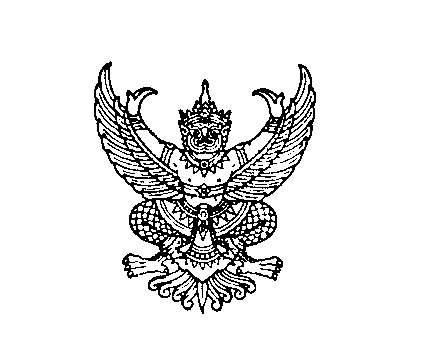 ที่ มท ๐๘16.3/ว	 กรมส่งเสริมการปกครองท้องถิ่น   	 ถนนนครราชสีมา กทม. 10300						        กุมภาพันธ์  ๒5๖3                           เรื่อง   โครงการพัฒนานักเรียนอย่างมีคุณภาพด้วยการจัดประสบการณ์เรียนรู้วิทยาศาสตร์ คณิตศาสตร์ เทคโนโลยี  	และสะเต็มศึกษาเรียน  ผู้ว่าราชการจังหวัด (ตามรายชื่อแนบท้าย)อ้างถึง	1. หนังสือกรมส่งเสริมการปกครองท้องถิ่น ที่ มท 0816.3/ว 71 ลงวันที่ 9 มกราคม 2563	2. หนังสือกรมส่งเสริมการปกครองท้องถิ่น ด่วนที่สุด ที่ มท 0816.3/ว 299 ลงวันที่ 30 มกราคม 2563สิ่งที่ส่งมาด้วย	1. รายชื่อโรงเรียนศูนย์ฝึกอบรมโครงการพัฒนานักเรียนอย่างมีคุณภาพด้วยการจัดประสบการณ์			เรียนรู้วิทยาศาสตร์ คณิตศาสตร์ เทคโนโลยี และสะเต็มศึกษา	จำนวน 1 ชุด		2.	กำหนดการอบรม ปีงบประมาณ 2563	จำนวน 1 ชุด		ตามที่กรมส่งเสริมการปกครองท้องถิ่น ได้แจ้งการดำเนินโครงการพัฒนานักเรียนอย่างมีคุณภาพด้วยการจัดประสบการณ์เรียนรู้วิทยาศาสตร์ คณิตศาสตร์ เทคโนโลยี และสะเต็มศึกษา ปีงบประมาณ 2563 ของสถาบันส่งเสริมการสอบวิทยาศาสตร์ และเทคโนโลยี (สสวท.) เพื่อพัฒนาครูผู้สอนวิทยาศาสตร์ คณิตศาสตร์ และเทคโนโลยี ในระดับปฐมวัย และระดับการศึกษาขั้นพื้นฐาน และขอความร่วมมือจังหวัดพิจารณาการคัดเลือกโรงเรียนเข้าร่วมโครงการดังกล่าว พร้อมทั้งแจ้งโรงเรียนยืนยันการเข้าร่วมโครงการ
และแจ้งรายชื่อครูที่จะปฏิบัติหน้าที่เป็นครูพี่เลี้ยงในการอบรมครู ด้วยระบบทางไกล โดยออกอากาศผ่านสถานีวิทยุโทรทัศน์การศึกษาทางไกลผ่านดาวเทียม (DLTV) และสถานีโทรทัศน์เพื่อการศึกษาขั้นพื้นฐาน (OBEC Channel) ความละเอียดแจ้งแล้ว นั้น		กรมส่งเสริมการปกครองท้องถิ่นพิจารณาเห็นว่า เพื่อเป็นการเตรียมความพร้อมของโรงเรียนที่เข้าร่วมโครงการ และเพื่อให้การดำเนินงานเป็นไปตามวัตถุประสงค์ ขอความร่วมมือจังหวัดดำเนินการ ดังนี้		1. แจ้งองค์กรปกครองส่วนท้องถิ่นที่มีโรงเรียนเป็นศูนย์ฝึกอบรมทางไกลโครงการพัฒนานักเรียนอย่างมีคุณภาพด้วยการจัดประสบการณ์เรียนรู้วิทยาศาสตร์ คณิตศาสตร์ เทคโนโลยี และสะเต็มศึกษา พิจารณาอนุญาตให้ครูที่ปฏิบัติหน้าที่เป็นครูพี่เลี้ยง เข้ารับการฝึกอบรม ตามกำหนดวัน เวลา ที่กำหนดในแต่ละระดับชั้น ณ สำนักงานเขตพื้นที่การศึกษาประถมศึกษาเขต 1 โดยสถาบันส่งเสริมการสอนวิทยาศาสตร์
และเทคโนโลยี (สสวท.) สนับสนุนค่าอาหารกลางวัน และค่าอาหารว่างและเครื่องดื่ม สำหรับค่าพาหนะให้เบิกจากองค์กรปกครองส่วนท้องถิ่นต้นสังกัด รายละเอียดปรากฏตามสิ่งที่ส่งมาด้วย 1		2.	แจ้งองค์กรปกครองส่วนท้องถิ่นในพื้นที่ที่มีโรงเรียนจัดการศึกษาระดับการศึกษาปฐมวัย และการศึกษาขั้นพื้นฐาน ประชาสัมพันธ์ให้ครูผู้สอนระดับปฐมวัย และครูผู้สอนวิทยาศาสตร์ คณิตศาสตร์ 
และเทคโนโลยี เข้าร่วมรับการฝึกอบรมตามกำหนดวัน เวลา ที่กำหนดในแต่ละระดับชั้น ณ โรงเรียนที่เป็นศูนย์ฝึกอบรม
				/ในจังหวัด...-2-ในจังหวัด โดยสถาบันส่งเสริมการสอนวิทยาศาสตร์และเทคโนโลยี (สสวท.) สนับสนุนค่าอาหารกลางวัน
และค่าอาหารว่างและเครื่องดื่ม สำหรับค่าพาหนะให้เบิกจากองค์กรปกครองส่วนท้องถิ่นต้นสังกัด รายละเอียดปรากฏตามสิ่งที่ส่งมาด้วย 2		3.	แจ้งโรงเรียนที่เป็นศูนย์ฝึกอบรมทางไกลโครงการพัฒนานักเรียนอย่างมีคุณภาพด้วยการจัดประสบการณ์เรียนรู้วิทยาศาสตร์ คณิตศาสตร์ เทคโนโลยี และสะเต็มศึกษา จัดส่งสำเนาสมุดคู่ฝาก บัญชีเงินฝากธนาคารของโรงเรียน ภายในวันอังคารที่ 10 มีนาคม 2563 โดยกรมส่งเสริมการปกครองท้องถิ่นจะโอน
เงินนอกงบประมาณเข้าบัญชีเงินรายได้ของสถานศึกษาต่อไป		จึงเรียนมาเพื่อโปรดพิจารณาดำเนินการ                   ขอแสดงความนับถือ		                                   อธิบดีกรมส่งเสริมการปกครองท้องถิ่นกองส่งเสริมและพัฒนาการจัดการศึกษาท้องถิ่นกลุ่มงานส่งเสริมการจัดการศึกษาโทร. 0-2241-9000 ต่อ 5312โทรสาร 0-2241-9021-3 ต่อ 218ผู้ประสานงาน นางนิภาวัลย์ เพ็ชร์ผึ้ง 08-1925-0316